с.Каратузское                                                                                                              01.11.2023Заключениепо результатам финансово-экономической экспертизы проекта постановления администрации Каратузского района «О внесении изменений в постановление администрации Каратузского района от 31.10.2013 № 1124-п «Об утверждении муниципальной программы Каратузского района «Реформирование и модернизация жилищно-коммунального хозяйства и повышение энергетической эффективности» (проект постановления внесен администрацией Каратузского района письмом от 26.10.2023 № 241)В соответствии со статьей 8 Положения о Контрольно-счетном органе Каратузского района, утвержденного решением Каратузского районного Совета депутатов от 14.12.2021 № Р-96 проведена финансово-экономическая экспертиза проекта постановления администрации Каратузского района «О внесении изменений в постановление администрации Каратузского района от 31.10.2013 № 1124-п «Об утверждении муниципальной программы Каратузского района «Реформирование и модернизация жилищно-коммунального хозяйства и повышение энергетической эффективности»  (далее –муниципальная программа), по результатам которой установлено следующее.I. Анализ соответствия целей и задач муниципальной программы основным направлениям муниципальной политики Красноярского края  в соответствующей сфере 1.1.Приоритеты государственной политики Красноярского края в сфере жилищно-коммунального хозяйства установлены: -государственной программой Красноярского края «Реформирование и модернизация жилищно-коммунального хозяйства и повышение энергетической эффективности» (утв. Постановлением Правительства Красноярского края от 30.09.2013 № 503-п);-Законом Красноярского края от 01.12.2014 № 7-2835 «Об отдельных мерах по обеспечению ограничения платы граждан за коммунальные услуги»; -Законом Красноярского края от 27.06.2013 № 4-1451 «Об организациипроведения капитального ремонта общего имущества в многоквартирных домах, расположенных на территории Красноярского края».1.2.Цели и задачи  муниципальной программы в целом соответствуют приоритетам и основным направлениям государственной политики в сфере жилищно-коммунального хозяйства в рамках полномочий муниципального образования. II. Анализ соответствия целей и задач муниципальной программы приоритетам социально-экономического развития Каратузского района в соответствующей сфере	2.1. Цели и задачи муниципальной программы соответствуют приоритетам социально-экономического развития Каратузского района, отраженным Стратегии социально-экономического развития Каратузского района до 2030 года, утвержденной решением Каратузского районного Совета депутатов от 19.02.2019 № 24-197 (далее-Стратегия): содействие обеспечению населения доступным и качественным жильем, реализация жилищных программ на территории района, развитие и модернизация коммунальной инфраструктуры (систем теплоснабжения, водоснабжения, водоотведения), осуществляемое с привлечением бюджетного финансирования и средств частных инвесторов в рамках государственно - частного партнерства, совершенствование управления жилищным фондом и т.д.).2.2.Муниципальной программой не предусмотрены целевые показатели отраженные Стратегией  в сфере жилищно-коммунального хозяйства, это « «Доля многоквартирных домов, требующих капитального ремонта, в общем количестве многоквартирных домов»; «Удельный вес общей площади жилищного фонда, оборудованной: водопроводом, канализацией, отоплением и горячим водоснабжением»; «Доля утилизации твердых коммунальных отходов в общем объеме образующихся твердых коммунальных отходов» (Замечания отражаются ежегодно при подготовке заключения на проект муниципальной программы).2.3.В муниципальной программе не нашли отражения мероприятия, предусмотренные Стратегией в сфере жилищно-коммунального хозяйства, такие как «Строительство 2-ой очереди водопровода, протяженностью 3,6 км», «Разработка проектно-сметной документации на строительство новых водозаборов и водопроводных сетей в поселениях района», «Строительство новых водопроводных сетей и водозаборов в поселениях района» на 2024-2025 годы.III. Анализ структуры и содержания муниципальной программы 3.1.Структура муниципальной программы не изменена.3.2.Структура и содержание муниципальной программы в целом соответствуют макету, предусмотренному постановлением администрации Каратузского района от 24.08.2020 № 674-п «Об утверждении Порядка принятия решений о разработке муниципальных программ Каратузского района, их формирования и реализации» (далее-Порядок).В паспорте муниципальной программы не отражены этапы реализации муниципальной программы.3.3. В предлагаемой редакции муниципальная программа состоит из 2 подпрограмм: -подпрограмма «Модернизация, реконструкция и капитальный ремонт объектов коммунальной инфраструктуры муниципального образования «Каратузский район»;-подпрограмма «Обеспечение доступности платы граждан в условиях развития жилищных отношений».  3.4.Целями муниципальной программы являются: обеспечение населения  района качественными жилищно-коммунальными услугами в условиях развития рыночных отношений в отросли и ограниченного роста оплаты жилищно-коммунальных услуг населением; создание предпосылок, направленных на внедрение в отрасли жилищно-коммунального хозяйства и обеспечение доступности предоставляемых коммунальных услуг.К задачам муниципальной программы относятся: развитие, модернизация и капитальный ремонт объектов коммунальной инфраструктуры и жилищного фонда Каратузского района; обеспечение доступности предоставляемых коммунальных услуг.Цели и задачи муниципальной программы не изменены.3.5. Количество и значения целевых показателей не изменено. Изменены значения 2-х показателей результативности на 2024 год, в том числе: «Уровень возмещения населением затрат на предоставление жилищно-коммунальных услуг по установленным для населения тарифам» с 97,5% до 97,0% и «Фактический уровень возмещения населением затрат за предоставление жилищно-коммунальных услуг от начисленных платежей» с 97,8% до 97,4%.3.6.Мероприятия муниципальной программы соответствуют полномочиям органов местного самоуправления, предусмотренным федеральным законодательством (Федеральным законом от 06.10.2003 № 131-ФЗ «Об общих принципах организации органов местного самоуправления Российской Федерации»).IV. Анализ ресурсного обеспечения 4.1. Структура управления муниципальной программой соответствует поставленным в ней целям и задачам и по своей сути отражает действующие полномочия органов местного самоуправления – ответственного исполнителя и соисполнителей муниципальной программы: Ответственный исполнитель муниципальной программы администрация Каратузского района. Соисполнителем муниципальной программы является финансовое управление администрации Каратузского района, о чем не отражено в паспорте муниципальной программы, что не соответствует перечню программ Каратузского район, утвержденного постановлением администрации Каратузского района от 17.10.2022 № 800-п.4.2. Финансирование муниципальной программы предусмотрено за счет средств краевого и местного бюджетов. Согласно представленного проекта общий объем финансирования муниципальной программы на 2014- 2026 годы составляет 120 788,70 тыс. рублей. На предстоящий бюджетный цикл -18 837,25 тыс. рублей, в том числе краевой бюджет-16 682,70 тыс. рублей, местный бюджет-2 154,55 тыс. рублей. Замечания контрольно-счетного органа Каратузского района, изложенные в настоящем заключении, подлежат устранению в сроки, установленные частью 2 статьи 179 Бюджетного кодекса Российской Федерации. Председатель Контрольно-счетного органаКаратузского района							Л.И.Зотова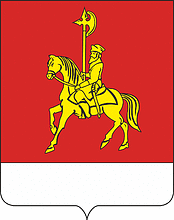 Контрольно-счетный орган Каратузского района